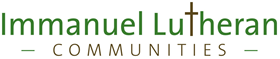 Immanuel opened in 1957 and has long been the Flathead Valley's care home of choice, offering the full continuum of care. We have a legacy of being the area's leader in the progression of care needs. Most of our neighbors have family or friends who have stayed with us. We are a caring and tolerant community, and a Christian mission of the ELCA. We work with & serve people from all faiths and cultures.We have started a campus-wide expansion of all of our services, and are currently looking for more RN & LPN team members for our Skilled Nursing Care and Dementia Care residences.We have immediate openings for full-time & part-time RN's & LPN’s on all shifts (8 hour and 12 hour shifts), as we staff for current and future needs.• Caring, positive, non-profit Christian care environment.Competitive wages, with higher pay for experienced nurses.• Team members are assigned to one shift, but may volunteer for extra hours on other shifts.• Extra pay for the evening and night shifts, and for weekends and holidays.• Tuition scholarships after 6 months of full-time, or 12 months of part-time, work with our teams.• Health insurance available for $50/month to full-time team members. Those taking our Healthy Choices Pledge receive a bonus, which serves to reduce this cost to $25/month.Pre-employment TB & drug testing done at no cost.Required annual flu shot given at no cost.If you are considering working with our nursing team, we encourage you to come in to see us and tour our facilities, discuss roles with our DON, and complete an application.We offer competitive pay and a generous benefits package, including the tuition assistance program to part-time and full-time employees. We are supportive of students who want to work just one or two shifts/week while they work on their next level of nursing practice.For more information about us, please see our website, call our Director of HR at 406.752.9246, or come in to visit. We are at 185 Crestline Ave., Kalispell: two blocks south of the KRMC emergency room and helipad. If you drop in, please ask to speak to the Director of Human Resources or the Director of Nursing. 